INTERNSHIP REPORTFour Points by Sheraton Surabaya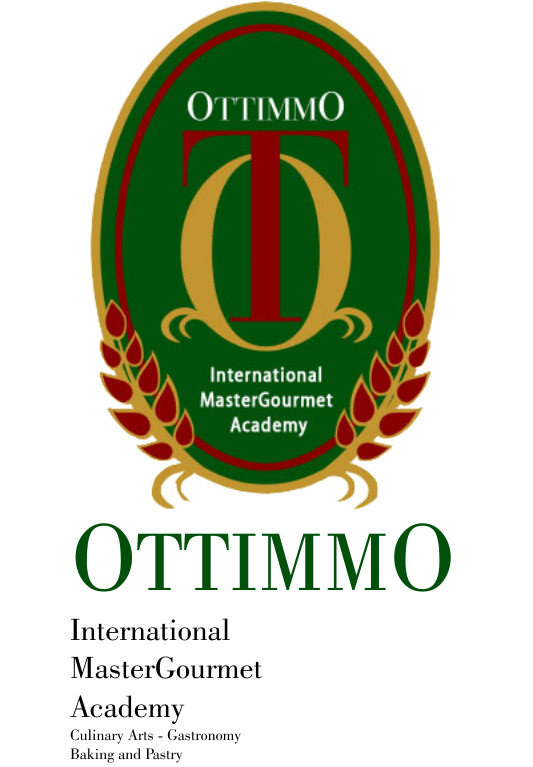 By:Cahyadi Mardianta187410030015STUDY PROGRAM OF CULINARY ARTOTTIMMO INTERNASIONAL MASTERGOURMET ACADEMYSURABAYA 2021ADVISOR AND EXAMINER APPROVALArranged by:Cahyadi Mardianta1874130010015Done Internship program form January 4th 2021 – July 3rd 2021 at Four Points by Sheraton SurabayaAdvisor	               Examiner I   		   Examiner II  	Latifahtur Rahmah, 	     Nurul Azizah Choiriyah,	             Ryan Yeremia Iskandar,S.Pd., M.Pd	     S.TP., M.Sc                                 SSNIP. 199402252002070   NIP.199002152002071                NIP.198212181601023				Director of OTTIMMO		            Head of Study Program Culinary Arts  International		            OTTIMMO InternationalMastergourmet Academy,		            Mastergourmet Academy,		Zaldy Iskandar, B.Sc			            Hilda Tjahjani Iskandar, S.E, M.MNIP. 19731025 1201 001	            NIP. 196910292002072INTERNSHIP PLACEMENT APPROVALTitle 	:	Internship at Four Points by Sheraton SurabayaCompany Name	:	Four Points by Sheraton Surabaya Company Address	:	Jl. Embong Malang No. 25-31, Kedungdoro,Kec. Tegalsari, Kota Surabaya, Jawa Timur 60261Telephone Number	:	(031) 5477488Which is carried out by Students of Culinary Art Ottimmo International Mastergourmet Academy SurabayaName 	:	Cahyadi MardiantaReg. No 	:	1874130010015Has been tested and declared successful.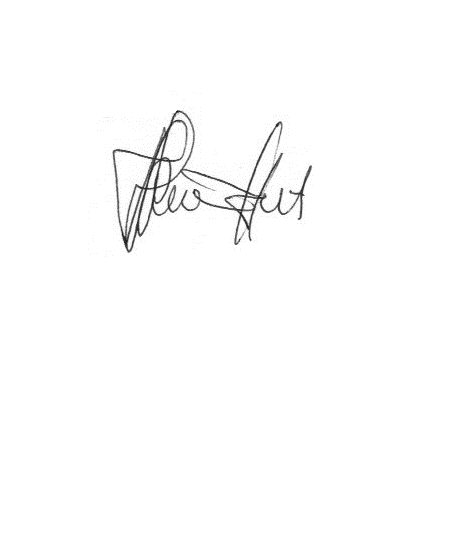   Approve,     		     	              Surabaya, July 3 2021  Advisor     		                   Supervisor(Latifahtur Rahmah, S.Pd., M.Kes)		(Judi Kristiyanto)NIP.19940225 2002 070	                                         Chef de cuisineAcknowledged by,Director of Ottimmo International Mastergourmet Academy(Zaldy Iskandar, B.Sc)NIP. 19731025 1201 001ACKNOWLEGMENTBy expressing thanks and praise the presence of God Almighty, I’m able to successfully complete this report. The author can complete the writing of internship final report. This report is prepared as one of the requirements to complete Diploma III of Culinary Arts. The internship final report is prepared based on the 6 months of internship in Four Points by Sheraton Surabaya.In the process of completion of the report, the author has received much guidance and assistance from various parties. To that end, the author expresses their sincere thanks to:Mr. Zaldy Iskandar as the Head Director of Ottimmo International.Ms. Hilda Tjahjani Iskandar as Head of Study Program at Ottimmo International.Ms. Latifahtur Rahmar as Advisor, who has guided, provides guidance and suggestion until the completion of this report. Examiner, as the Examiner on the presentation.Mr Judi Kristiyanto as Chef de cuisine of Four Points by Sheraton Surabaya.The entire staff of Four Points by Sheraton Surabaya.All who involved in the making of this internship report.Finally, the author hope that this report can be useful for everyoneSurabaya, September 3rd 2021							 Cahyadi MardiantaPLAGIARISM STATEMENT I certify that this assignment/report is my own work, based on my personal study and/or research and that I have acknowledged all material and sources used in its preparation, whether they are books, articles, reports, lecture notes,and any other kind of document, electronic or personal communication. I also certify that this assignment/report has not previously been submitted forassessment in any other unit, except where specific permission has been granted from all unit coordinators involved, or at any other time in this unit, and that I have not copied in part or whole or otherwise plagiarised the work of other students and/or persons.		Surabaya, 3 September 2021		                     Cahyadi Mardianta                                   		                   NIM. 1874130010015TABLE OF CONTENTINTERNSHIP REPORT				 .........................        iADVISOR AND EXAMINER APPROVAL	………………..        iiINTERNSHIP PLACEMENT APPROVAL	……..................        iiiACKNOWLEDGEMENT				 …………….....        ivPLAGIARISM STATEMENT			 .........................        vTABLE OF CONTENT				...........................       viLIST OF FIGURE					...........................       viiLIST OF TABLE					...........................      viiiEXECUTIVE SUMMARY				 .........................        ixCHAPTER I INTRODUCTION			...........................       1Background of study			…………………      1Internship Objective			…………………      1The Benefits of Internship			…………………      2Benefits of Internship for Student …………….      2Benefits of Internship for Ottimmo                        International Mastergourmet Academy ……….      2Benefits of Internship for Company…………...      2CHAPTER II GENERAL DESCRIPTION OF COMPANY …….      3	History of Company 			 ………………...      3Vision, Mission and Company Objectives ………………..      4Organizational Structure and Main task ………………….       5CHAPTER III INDUSTRIAL TRAINING ACTIVITIES  ............      8  Place of Assignment 			………………...       8Job Description Based on Workmanship ………………...       9Hygiene and sanitation		            ………………...      15Problem Faced and How to Solve Them ………………...       17CHAPTER IV CONCLUSION			….......................      19  4.1 Conclusion 				………………...      194.2 Suggestion 				………………...      19BILIOGRAPHY					...........................      21  APPENDIX						...........................      22  LIST OF PICTURESPicture 1. Logo Four Points by Sheraton Surabaya 	      .........................	3Picture 2. Organizational structure			      .........................	5Picture 3. Location Four Points			      .........................	8Picture 4. Lime Restaurant				      .........................	8Picture 5. Dining Area				      ……………….     8Picture 6. Pempek					      ……………….   12Picture 7. Pumpkin soup		                              ……………….   12Picture 8. Nachos					      ……………….   13Picture 9. Vegetable spring roll		                  ……………….   13Picture 10. BBQ chicken wing			      ……………….   13Picture 11. Cendol pannacotta			      ……………….   14Picture 12. Red velvet			    		      ……………….   14Picture 13. Crème Brûlée			    	      ……………….   15Picture 14. Guideliness to wash hand			      ……………….   16Picture 15. Food safety instruction		    	      ……………….   16Picture 16. Wok area					      ……………….   21Picture 17. Flat griddle				      ……………….   21Picture 18. Grill					      ……………….   21Picture 19. Steam Machine				      ……………….   21Picture 20. GDM area					      ……………….   22Picture 21. GDM area (2)				      ……………….   22Picture 22. Pastry production area			      ……………….   22Picture 23. Pastry area					      ……………….   22Picture 24. Schedule					      ……………….   23Picture 25. Menu testing				      ……………….   23Picture 26. Lebaran menu				      ……………….   25Picture 27. Hot kitchen team				      ……………….   25Picture 28. Pastry team				      ……………….   25LIST OF TABLESTable 	1. Job Description (Hot Kitchen)		     ........................    9Table   2. Job Description (Pastry) 			     ........................    10Table   3. Product Description			     ........................    12EXECUTIVE SUMMARYThe writer implements the internship program for six months, which begins on January 4th 2021 and end on July 3rd 2021. The writer chooses Four Points by Sheraton Surabaya hotel as his training place. The writer learned a lot in Four Points by Sheraton Surabaya hotel, the hotel allow trainee to learned more than 1 department for trainee report. On that place he got 2 different outlets which is hot kitchen and pastry. The author got opportunity to learn each department for 3 months. The writer learned a lot about cooking methods, time management, introduction and storage of food ingredients, team works, make alternative way and work solutions, quality work, labeling, socializing with customer, be confident. The Internship Program was very great lesson and experience even though it’s only for 6 month. Hopefully in the near future, all the skills and knowledge the write got from Four Points can be a useful and plus points for the writer when he set up his own business.Keywords: Four Points by Sheraton Surabaya, Internship report 